Руководителям 			
образовательных учреждений	Информационное письмоФГБОУ «Южно-Уральский государственный гуманитарно-педагогический университет» приглашает выпускников вашего учебного заведения на обучение по заочной форме обучения с использованием дистанционных образовательных технологий на 2019-2020 учебный год на базе АНО ДПО «Центр образования» в городе Каменске-Уральском.Направления подготовки бакалавриата (срок обучения 5 лет, на базе профильного профессионального образования 3,5 года):44.03.02 – Психолого-педагогическое образование 
профиль «Психология и педагогика инклюзивного образования»
(ЕГЭ/тестирование: русский язык, биология, обществознание)44.03.03 – Специальное (дефектологическое) образование
профиль «Логопедия»
(ЕГЭ/тестирование: русский язык, биология, обществознание)38.03.02 – Менеджмент
профиль «Управление человеческими ресурсами»
профиль «Управленческий и финансовый учет»
(ЕГЭ/тестирование: русский язык, математика, обществознание)44.03.04 – Профессиональное обучение
профиль «Декоративно-прикладное искусство и дизайн»
профиль «Правоведение и правоохранительная деятельность»
(ЕГЭ/тестирование: русский язык, математика, обществознание)Для лиц, имеющих высшее образование любого уровня, ведется прием на обучение по программам магистратуры (срок обучения 2 года 5 месяцев).Приём документов осуществляется по адресу: г. Каменск-Уральский, 
ул. Исетская, 36. Тел. 8 (3439) 399740, 8-912-204-85-59С уважением,Директор АНО ДПО «Центр образования»   Евгений Геннадьевич Моисеев.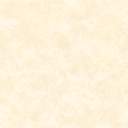 